贵阳铝镁设计研究院有限公司公开招聘公告 公司简介贵阳铝镁设计研究院有限公司（中铝国际工程股份有限公司贵阳分公司）成立于1958年，现隶属于中国铝业集团， 是中铝国际工程股份有限公司(601068)的成员企业，是我国最具实力的轻金属冶炼设计科研单位之一，拥有国家铝镁电解装备工程技术研发中心、国家企业技术中心、博士后工作站，是本专业领域21家重点高校、科研院所、大型企业“产学研联盟”的依托单位。 公司业务领域涵盖工程设计、工程监理、装备制造、设备成套、工程总承包、智能制造、房地产开发业务，拥有有色冶金、 市政、建筑、电力等工程设计、工程咨询、工程监理甲级资质和化工、煤矿等工程设计乙级资质，具有对外经营权， 是住建部和国家统计局评定的全国勘察设计百强企业、全国勘察设计境外收入十强企业、全国勘察设计纳税十强企业。公司以“成就铝镁事业，设计多彩未来”为使命，以打造“具有国际竞争力的工程与技术集成供应商”为愿景， 秉承“简明、精细、严谨、高效”的管理理念，竭诚为国内外业主提供优质的工程技术服务。现因工作需要，特面向学校和社会招聘各类应往届专业技术人员。一、招聘条件（一）基本条件1.遵守国家法律法规、社会公德和职业道德，无纪律处分及不良行为记录。2.身体健康，具有良好的心理素质和抗压能力，能够服从公司安排。3.符合工作岗位的要求，熟悉专业领域，专业知识熟练。4.具有较强的事业心、责任心和团队协作精神。5.35周岁以下。（二）招聘范围面向学校和社会公开招聘，符合以上基本条件和招聘岗位具体资格条件要求的人员。（三）招聘岗位及要求（见下表）贵阳铝镁设计研究院有限公司招聘岗位及要求三、薪酬及福利待遇1.执行贵阳铝镁设计研究院有限公司及子公司的薪酬标准，享受聘用岗位相应的薪酬待遇。2.社会保险及福利待遇按国家相关政策执行。3.工作地点为贵阳市观山湖区，符合条件的职工提供员工宿舍。四、招聘程序报名、资格审查、面试、体检、聘用。五、报名方式1.采取网上报名或现场报名的方式，不受理邮寄报名材料。2. 应聘者在贵阳铝镁设计研究院有限公司网站上（www.gami.com.cn）下载填写《应聘人员登记表》，并将《应聘登记表》，个人简历，成绩单，毕业证（应届毕业生提供《大中专毕业生就业推荐表》）、学位证、职称材料、身份证、近期生活照等有效证件扫描成电子文档发送至邮箱：0001598@163.com，邮件主题填写：学校-专业-学历-姓名-性别-手机号码。面试前核验原件。3.资格审查由人力资源部会同用人部门对应聘人员的专业、学历、毕业学校、工作经历及技术职称等进行综合资格审查。对审查通过的人员发出面试通知，未通过资格审查人员，不再另行通知。4.笔试和面试一轮面试由人力资源部进行网络面试邀约，面试通过后由人力资源部、用人部门及纪检监察部联合组成面试小组对应聘人员进行二轮面试和专业笔试。5.体检通过笔试和面试的拟聘用人员须到指定医院进行体检。6.聘用体检合格者按照公司聘用程序办理相关手续。六、其他要求1.应聘人员所提供的材料必须真实有效，如有虚假，一经查实即取消聘用资格，对已经聘用的给予解除劳动合同。2.公司通过电话方式通知初审通过人员参加面试，初审未通过的不另行通知，报名资料恕不退还。七、联系方式联系人：陈老师联系电话：0851-86991234联系邮箱：0001598@163.com合作招聘网站：https://www.zhaopin.com/联系地址：贵州省贵阳市观山湖区金朱西路2号（550081） 附件：《应聘人员登记表》贵阳铝镁设计研究院有限公司2019年9月17日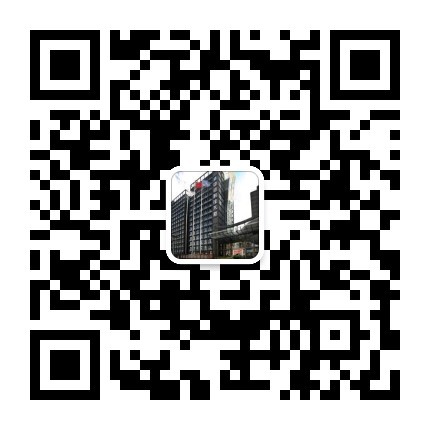 序号所需专业学历要求各专业人数备注1有色金属冶炼博士32化学工程与工艺博士33控制工程博士34有色金属冶炼硕士研究生35化学工程与工艺硕士研究生36无机非金属材料工程硕士研究生47土木工程/结构工程硕士研究生88建筑学本科及以上39电力系统自动化/电气工程/自动化本科及以上610测控技术与仪器/工业仪器仪表/电讯本科及以上611建筑环境与设备工程本科及以上512环境工程/环境科学硕士研究生413给排水科学与工程/水利水电工程本科及以上514总图运输/城市规划/矿山工程本科及以上415工程造价/工程管理硕士研究生616技术经济/工业经济硕士研究生417机械工程及自动化/机电一体化硕士研究生418热能与动力工程硕士研究生519计算机科学与技术/计算机网络/软件工程本科及以上520国际贸易/商务英语本科及以上321汉语言文学/新闻学/行政管理硕士研究生322市场营销/工商管理硕士研究生3合计93 